NARODOWY DZIEŃ ŻYCIA 2020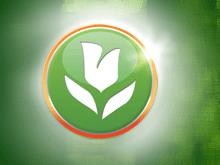 Narodowy Dzień Życia – święto obchodzone co roku 24 marca uchwalone przez Sejm Rzeczpospolitej Polskiej Uchwała z dnia 27 sierpnia 2004r. Celem obchodów NDŻ jest promowanie dobrych wzorców i budowanie pozytywnego klimatu wokół rodziny poprzez podejmowanie różnych działań i inicjatyw o charakterze prorodzinnym oraz okazja do narodowej refleksjinad odpowiedzialnością za ochronę i budowanie szacunku dla życia ludzkiego.Więcej informacji na stronie www.dzienzycia.pl oraz Facebook: Narodowy Dzień Życia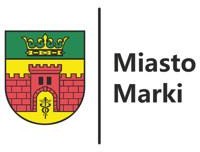 Szkoła Podstawowa Nr 3 im. Pomnik Zwycięstwa 1920 roku w MarkachOgłasza Międzyszkolny Konkurs Plastyczny z okazji Narodowego Dnia Życia pod Honorowym Patronatem Burmistrza Miasta MarkiREGULAMINHasło konkursu:„Kroniki rodzinne- historia i tradycje w mojej rodzinie”Celem konkursu jest:promowanie wartości i daru jakim jest rodzina;refleksja nad rolą domu, rodziny w przekazywaniu wartości patriotycznych;poznanie historii rodzinnej, zainteresowanie uczniów tematyką poszukiwań genealogicznych i gromadzeniu pamiątek przeszłości w archiwach rodzinnych;rozwijanie umiejętności plastycznych oraz zachęcanie dzieci i młodzieży do prezentowania własnej twórczości.Uczestnicy:Do udziału w konkursie zapraszamy dzieci i młodzież ze szkół podstawowych  zlokalizowanych na terenie Marek.Uczestnicy konkursu rywalizować będą w trzech kategoriach wiekowych.kategoria - uczniowie szkół podstawowych z kl. I-IIIkategoria - uczniowie szkół podstawowych z kl. IV-VIIII kategoria – uczniowie szkół podstawowych z kl. VII-VIIIWarunki uczestnictwa:Uczniowie przygotowują prace plastyczne techniką dowolną w formie:-rysunku-collage-wyklejanki Format: A3 lub A4Organizacja konkursu:I-etap konkursu, mający na celu wyłonienie uczestników finału, przeprowadzany jest na terenie własnej placówki. Szkolni opiekunowie konkursu wybierają 3 prace z kategorii wiekowej i przesyłają do 17 marca 2020 r. do Szkoły Podstawowej Nr 3 w Markach wraz z listą finalistów i nazwiskami opiekunów. Każda dostarczona praca konkursowa powinna być opatrzona na odwrocie metryczką zawierającą następujące informacje:Pieczęć szkoły, nazwisko i imię ucznia, klasa, nazwisko opiekuna konkursu.II-etap konkursu ma na celu wyłonienie najciekawszych prac i przyznanie nagród. Prace oceniane będą w dniu 19 marca 2020 r. (godz. 13: 00) przez komisję w składzie: Przedstawiciel Organu ProwadzącegoPani Agnieszka Lużyńska – Radna Rady Miasta Marki Pani Anna Kwiatkowska- Misiurska– malarka,Komisja przyzna po 3 nagrody w każdej kategorii wiekowej oraz wyróżnienia i dyplomy uznania. Nagrody zostaną wręczone w czasie uroczystości zorganizowanej z okazji Narodowego Dnia Życia w dniu 24 marca 2020 r. o godz. 12: 00 w Szkole Podstawowej Nr 3 w Markach.Na uroczystość zapraszamy serdecznie Przedstawicieli Organu Prowadzącego, Dyrektorów Szkół oraz wszystkich uczestników konkursu wraz z opiekunami.